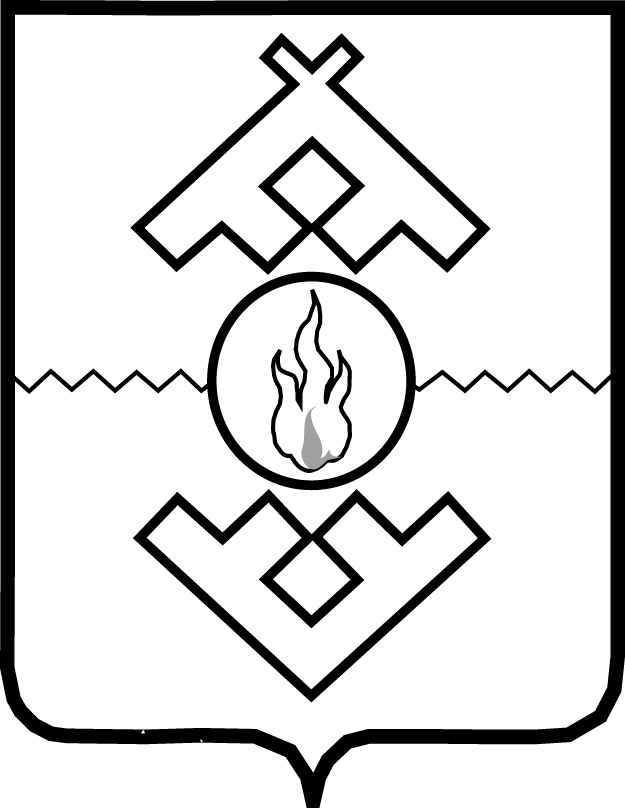 Администрация Ненецкого автономного округаПОСТАНОВЛЕНИЕот __________ 2022 г. № _____-пг. Нарьян-МарОб утверждении Порядка оформления, государственной регистрации и выдачи лицензийна пользование участками недр местного значения Руководствуясь частью семнадцатой статьи 12.1 Закона Российской Федерации от 21.02.1992 № 2395-1 «О недрах», частью 8 статьи 11 закона Ненецкого автономного округа от 30.10.2012 № 82-оз «О недропользовании», Администрация Ненецкого автономного округа ПОСТАНОВЛЯЕТ:Утвердить Порядок оформления, государственной регистрации 
и выдачи лицензий на пользование участками недр местного значения Ненецкого автономного округа согласно Приложению.Признать утратившими силу:постановление Администрации Ненецкого автономного округа 
от 25.08.2005 № 448-п «Об утверждении Инструкции по оформлению, государственной регистрации, выдаче, учету, систематизации, хранению 
и организации использования лицензий на пользование участками недр»;постановление Администрации Ненецкого автономного округа 
от 30.12.2005 № 544-п «О внесении изменений в Инструкцию по оформлению, государственной регистрации, выдаче, учету, систематизации, хранению 
и организации использования лицензий на пользование участками недр»;постановление Администрации Ненецкого автономного округа 
от 20.10.2010 № 211-п «О внесении изменений в Инструкцию по оформлению, государственной регистрации, выдаче, учету, систематизации, хранению 
и организации использования лицензий на пользование участками недр»;пункт 1 Изменений в отдельные постановления Администрации Ненецкого автономного округа, утвержденные постановлением Администрации Ненецкого автономного округа от 28.10.2015 № 347-п.Настоящее постановление вступает в силу со дня его официального опубликования.Губернатор Ненецкого автономного округа				              Ю.В. БездудныйПриложениек постановлению АдминистрацииНенецкого автономного округаот __.__.20__ № ____-п«Об утверждении Порядка оформления, государственной регистрации и выдачи лицензий 
на пользование участками недр местного значения»Порядок оформления, государственной регистрации 
и выдачи лицензий на пользование участками 
недр местного значения Раздел IОбщие положенияНастоящий Порядок оформления, государственной регистрации 
и выдачи лицензий на пользование участками недр местного значения Ненецкого автономного округа (далее – Порядок) разработан в соответствии 
со статьей 12.1 Закона Российской Федерации от 21.02.1992 № 2395-1 
«О недрах» (далее – Закон РФ «О недрах»), статьей 11 закона Ненецкого автономного округа от 30.10.2012 № 82-оз «О недропользовании» 
и регламентирует процедуру оформления, государственной регистрации 
и выдачи лицензий на пользование участками недр местного значения расположенными на территории Ненецкого автономного округа.В соответствии с частью семнадцатой статьи 12.1 Закона РФ
«О недрах», частью 4 статьи 11 закона Ненецкого автономного округа 
от 30.10.2012 № 82-оз «О недропользовании» и пунктом 12 Положения 
о Департаменте природных ресурсов, экологии и агропромышленного комплекса Ненецкого автономного округа, утвержденного постановлением Администрации Ненецкого автономного округа от 16.12.2014 № 485, оформление, государственная регистрация и выдача лицензий на пользование участками недр местного значения осуществляется Департаментом природных ресурсов, экологии и агропромышленного комплекса Ненецкого автономного округа (далее – Департамент).Лицензия на пользование недрами оформляется в электронной форме в виде файлов в формате XML с использованием специализированного программного обеспечения, интегрированного в федеральную государственную информационную систему «Автоматизированная система лицензирования недропользования» (далее - специализированное программное обеспечение) по форме, установленной в соответствии с частью четвертой статьи 12.1 Закона РФ «О недрах».Заполнение атрибутивных полей формы лицензии на пользование недрами осуществляется в соответствии с их значениями, приведенными 
в приложении № 2 к Порядку оформления, государственной регистрации 
и выдачи лицензий на пользование недрами, утвержденному приказом Минприроды России № 782 и Федерального агентства по недропользованию 
№ 13 от 25.10.2021.Лицензия на пользование недрами оформляется при предоставлении права пользования участками недр местного значения по основаниям, предусмотренным пунктами 6 - 8, 10 части первой статьи 10.1 Закона РФ 
«О недрах». Оформление лицензии на пользование недрами в форме электронного документа осуществляется уполномоченным должностным лицом Департамента не позднее чем через 5 рабочих дней с даты уплаты лицом, 
в отношении которого осуществляется оформление лицензии на пользование недрами, государственной пошлины, предусмотренной абзацем вторым подпункта 92 пункта 1 статьи 333.33 Налогового кодекса Российской Федерации,  но не ранее чем через 7 рабочих дней с даты принятия решения 
о предоставлении права пользования участком недр.Факт уплаты лицом, в отношении которого осуществляется оформление лицензии на пользование недрами, государственной пошлины, предусмотренной абзацем вторым подпункта 92 пункта 1 статьи 333.33 Налогового кодекса Российской Федерации, подтверждается уполномоченным лицом Департамента посредством использования информации, содержащейся в Государственной информационной системе 
о государственных и муниципальных платежах.Оформленная в соответствии с настоящим Порядком лицензия 
на пользование недрами в форме электронного документа в течение 2 рабочих дней с даты завершения ее оформления в специализированном программном обеспечении направляется лицом, указанным в пункте 6 настоящего Порядка, на согласование уполномоченному должностному лицу Департамента 
с использованием специализированного программного обеспечения.В случае выявления должностным лицом, уполномоченным 
на согласование оформленной лицензии на пользование недрами в форме электронного документа, технических ошибок в сформированной лицензии 
на пользование недрами, лицензия на пользование недрами в форме электронного документа в течение 5 рабочих дней с даты ее поступления возвращается лицу, указанному в пункте 6 настоящего Порядка, 
с использованием специализированного программного обеспечения.В срок, не превышающий 3 рабочих дней с даты поступления лицензии на пользование недрами в форме электронного документа, содержащей техническую ошибку, лицо, указанное в пункте 6 настоящего Порядка, исправляют техническую ошибку и направляют доработанную лицензию 
на пользование недрами в форме электронного документа на согласование уполномоченному должностному лицу Департамента с использованием специализированного программного обеспечения.После завершении процедуры согласования, предусмотренной пунктом 7 настоящего Порядка, лицензия на пользование недрами в форме электронного документа в течение 1 рабочего дня направляется 
для подписания руководителю Департамента с использованием специализированного программного обеспечения.Руководитель Департамента подписывает лицензию на пользование недрами в форме электронного документа усиленной квалифицированной электронной подписью в соответствии с требованиями Федерального закона от 06.04.2011 № 63-ФЗ «Об электронной подписи».Лицензия на пользование недрами в форме электронного документа, подписанная в соответствии с пунктом 9 настоящего Порядка, в течение 1 рабочего дня с даты подписания лицом, указанным в пункте 9 настоящего Порядка, направляется с использованием специализированного программного обеспечения для государственной регистрации посредством внесения записи в государственный реестр участков недр, предоставленных в пользование, 
и лицензий на пользование недрами, предусмотренный статьей 28 Закона Российской Федерации «О недрах» (далее - государственный реестр).Формирование государственного регистрационного номера лицензии на пользование недрами осуществляется в государственном реестре в автоматическом режиме. Сформированный государственный регистрационный номер (далее - регистрационный номер) проставляется 
на оформленной лицензии на пользование недрами.Регистрационный номер состоит из серии, номера и типа лицензии 
на пользование недрами.Серия регистрационного номера представляет собой аббревиатуру наименования Ненецкого автономного округа состоящей из букв «НРМ». Если предоставленный в пользование участок недр расположен 
на территории двух или более субъектов Российской Федерации, серия регистрационного номера проставляется в соответствии с аббревиатурой наименования субъекта Российской Федерации, на территории которого располагается большая часть предоставленного в пользование участка недр.Номер лицензии на пользование недрами представляет собой шестизначное число, обозначающее порядковый номер лицензии 
на пользование недрами при ее регистрации в соответствии с требованиями настоящего Порядка.Порядковый номер лицензии на пользование недрами присваивается 
с 000000 по 999999 номер (включительно).Тип лицензии на пользование недрами определяется двумя буквами.Первая буква проставляется с учетом вида полезного ископаемого, подземных вод или иного ресурса недр:1) Т - твердые полезные ископаемые;2) В - подземные воды (за исключением подземных минеральных вод);3) П - подземное пространство, используемое для строительства 
и эксплуатации подземных сооружений (за исключением подземных сооружений для захоронения радиоактивных отходов (пунктов захоронения), отходов производства и потребления I - V классов опасности (объектов захоронения отходов);4) О - подземное пространство, используемое для образования особо охраняемых геологических объектов, имеющих научное, культурное, эстетическое, санитарно-оздоровительное и иное значение (научные 
и учебные полигоны, геологические заповедники, заказники, памятники природы, пещеры и другие подземные полости), сбора минералогических, палеонтологических и других геологических коллекционных материалов.Вторая буква типа лицензии проставляется с учетом вида пользования недрами:1) П - геологическое изучение, включающее поиски и оценку месторождений полезных ископаемых и подземных вод, а также геологическое изучение и оценка пригодности участков недр 
для строительства и эксплуатации подземных сооружений, не связанных 
с добычей полезных ископаемых;2) Э - разведка и добыча полезных ископаемых и подземных вод, 
в том числе использование отходов добычи полезных ископаемых и связанных с ней перерабатывающих производств, строительство и эксплуатация подземных сооружений, не связанных с добычей полезных ископаемых;3) Р - геологическое изучение, разведка и добыча полезных ископаемых и подземных вод, осуществляемые по совмещенной лицензии, геологическое изучение и оценка пригодности участков недр для строительства 
и эксплуатации подземных сооружений, не связанных с добычей полезных ископаемых, строительство и эксплуатация подземных сооружений, 
не связанных с добычей полезных ископаемых, осуществляемые 
по совмещенной лицензии;4) Д - образование особо охраняемых геологических объектов, имеющих научное, культурное, эстетическое, санитарно-оздоровительное и иное значение (научные и учебные полигоны, геологические заповедники, заказники, памятники природы, пещеры и другие подземные полости), сбор минералогических, палеонтологических и других геологических коллекционных материалов).Дата государственной регистрации лицензии на пользование недрами определяется в автоматическом режиме как день внесения записи 
о государственной регистрации лицензии в государственный реестр 
и проставляется на оформленной лицензии на пользование недрами.Информация о зарегистрированной лицензии на пользование недрами подлежит хранению в государственном реестре.Выдача лицензии на пользование недрами пользователю недр осуществляется после ее государственной регистрации.Зарегистрированная в государственном реестре лицензия 
на пользование недрами в виде электронного документа, подписанного 
в соответствии с пунктом 9 настоящего Порядка, в течение 3 рабочих дней 
с даты государственной регистрации направляется пользователю недр 
на адрес его электронной почты, указанный в заявке на получение права пользования недрами по основаниям, предусмотренным пунктом 5 настоящего Порядка.Пользователь недр вправе дополнительно получить лицензию 
на пользование недрами на бумажном носителе на основании соответствующего заявления (в свободной форме), направленного 
в Департамент.Экземпляр лицензии на пользование недрами на бумажном носителе заверяется Департаментом.Должностное лицо Департамента, ответственное за лицензирование, вручает пользователю недр или уполномоченному представителю пользователя недр непосредственно под подпись о получении либо направляет по почте заказным письмом с уведомлением о вручении экземпляр лицензии на пользование недрами на бумажном носителе в течение 10 рабочих дней 
с даты поступления заявления пользователя недр, предусмотренного пунктом 20 настоящего Порядка, но не ранее 5 рабочих дней с даты государственной регистрации лицензии на пользование недрами._____________